WATER BOARD OF LARNAKA12, A. Korai Str., 6010  Larnaca, P.O. 40211, 6302 LarnacaPhone.:24200500, 	Fax: 24650005	        Website: http://lwb.org.cy  	E-mail: administration@lwb.org.cyOWNERS DETAILSTo:  Waterboard of LarnacaOwner’s Full Name: …………………………………………………………………………………………………Phone No: ……………………………………………………………………………………..…………………….Email: …………………………………………………………………………………………………………………Postal address: ………………………………………………………………………………………………………Property Details (A certificate from the competent authority must be attached):  Address: …………………………………………………………………….……………………………………...Zip Code.: ……………………………………………………    Town/City: ……………………………………..Building’s Name (if applicable): ………………………………………………………………………………….Flat No (if applicable): ……………………………………………………………………………………………. Request: ……………………………………………………………………………………………………………. ……..…………………………………………………………………………………………………………………Documents:         1) Building Permission/Planning Permission*                             2) Approved Τopographic plan                             3) Title Deed                             4) Approved Permission’s Architectural Drawings (Plans, Sections, Elevations)                             5) Contract Of Sale**              *Note 1: Planning permission is attached only for water supply in the construction of apartment buildings and residential complexes.**Note 2: Contract of sale is attached if the new owner is not mentioned in the title deed.I/we understand that LWB processes my/our Personal Data for the purposes of providing its services under the Water Supply Law, as amended or may be amended from time to time, and defined in term 3 hereof. Processing may also take place if it is necessary for pursuing my/our legitimate interest and that of the LWB and for the purposes for which I/we have given my/our consent. Any processing is in accordance with the Cypriot, [Law 125 (I)/2018] and European [GDPR Regulation (EU) 2016/679] legislation. I/we are aware, that I / we have the following rights: information, access, correction or rectification, deletion, restriction of processing, notification, data portability, objection to the processing, and to the non-automated profiling by the LWB. I/we also are aware that we have the right to file a complaint to the Office of the Commissioner for the Protection of Personal Data of Cyprus, and the withdrawal of the declaration of consent at any time. The period that LWB will process my/our Personal Data is the period for these terms are active and/or the relevant legislation requires. I/We am / are aware that for more information I/we can refer to the website of the LWB (https://www.lwb.org.cy) or contacting directly LWB or in consideration of its Data Protection Officer - DPO LWB (address: Ad. Korai 12, Larnaca, 6010, Cyprus, tel. +357 24200500, email: administration@lwb.org.cy)Applicant’s Name :				Signature: 						Date:  				For official use: Date: 				Received by: Book:  …………………………………………….Property Ref.:  …………………………………..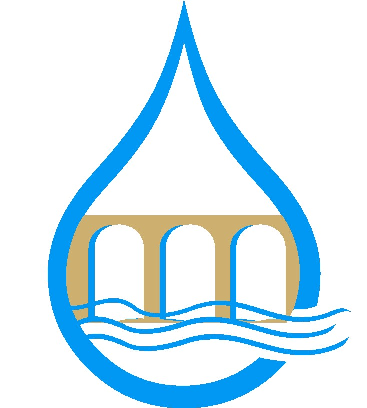 